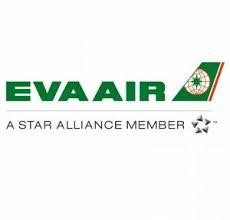 TOUR CODE = FNA-092 Valid for tickets issued – January 1, 2020 through December 31, 2020 Valid for travel January 1, 2020 through June 30, 2021 (based on outbound transpacific flight date) Applicable Routing: 	USA/CA (to) TPE/S.E. Asia/N.E. Asia/China/BNE  *Valid on BR/B7 on-line (operating) service flights *One-Way or Round-Trip or Open-Jaw permitted **Commission Chart applies to BR through fare only (excludes all code-share flights) – also read Note and Note2 NOTE:  	 	Asia origins to USA – valid on BR/B7 – EVA Air still pays 3% standard commission to any ARC  accredited agency.  NO TOUR CODE required.  This is NOT part of CCRA’s agreement. NOTE 2: 	 	Please scroll down below the RULES for samples of itineraries that do not contain BR through fares and the commissions associated with them TERMS and CONDITIONS: Valid for tickets issued January 1, 2020 through December 31, 2020 Valid for travel between January 1, 2020 through June 30, 2021, based on outbound transpacific flight date Valid for tickets issued in the USA and Canada, no SOTO allowed Approval Code: FNA-092 (MUST be shown in “Tour Code Box”) Endorsement Box:  “Non End/RRT”; “PE TRNSPAC” (for Premium Economy Class ticket only) One-Way Fare:  Applicable for commission Child Fare:  Applicable for commission (75% of adult fare) Infant Fare:  Not applicable for commission chart above, Infant fare 10% of published fare with 5% commission 9. Refund/Reissue Charge:  Normal rules apply; refer to your GDS Other rules: This USA/CA – TPE/S.E. Asia/N.E. Asia/China/BNE commission applies to the applicable published fares listed above All flights (except U.S./CA domestic portion) are valid on EVA on-line (operating) services only U.S./CA domestic interline booking: refer to GDS for detail booking class code & routing.  Domestic interline flights are commissionable if using a BR through fare This commission is exclusively for CCRA Air participating agencies.  These commissions can not be distributed via the internet or shared with anyone outside of your agency These commissions can not be combined with any other EVA promotions No SOTO; all travels must originate in U.S./CA only Cross cabin sell and combine fare allowed; please refer to GDS Agency may NOT claim additional commission  Other restrictions apply; please refer to GDS for detailed fare rules Effective 05MAR19, No Show Fee applies; please refer to GDS for detailed fare rules If mixing fare basis types – for example, CON outbound with K2R return, calculate 25% outbound and 15% on return and claim the dollar amount of commission 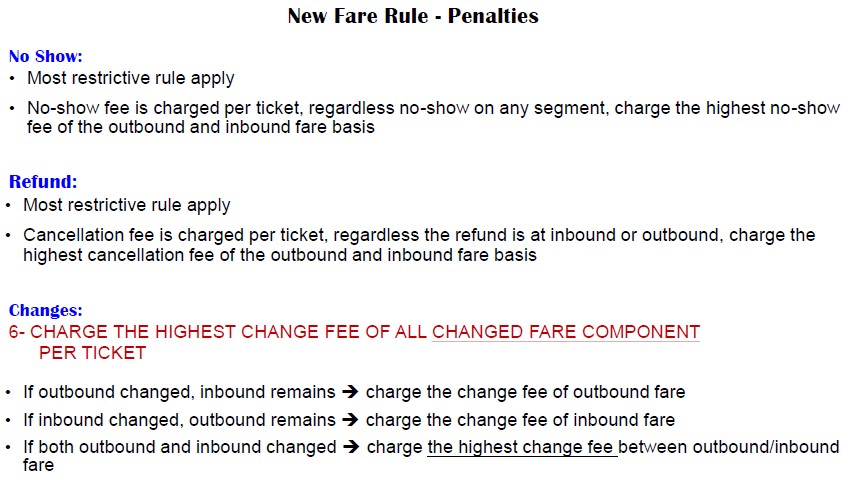 NON-Through Fare Commission samples, Effective May 1, 2019 Example 1: ITINERARY: DFW-(AS)-LAX-(BR)-TPE-(BR)-BKK-(BR)-TPE-(BR)-LAX-(AS)-DFW The commission for below itinerary with sector fares: 3% for sector fare DFW-LAX-DFW with AS (LH7OXVMN/LH4OAVMN): ($228.84 + $228.84) x 3% 8% for BR through fare (BLXU): ($485+$485) x 8% Commission applies to AS segments as long as the entire ticket is issued as one and validated on BR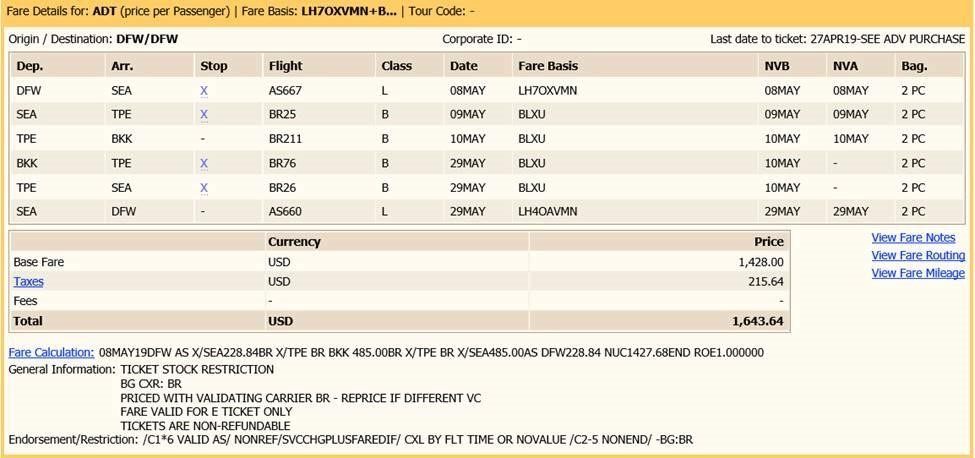 Example 2: ITINERARY: DFW-(AS)-SEA-(BR)-TPE-(BR)-BKK-(BR)-TPE-(BR)-SEA-(AS)-DFW The commission for below itinerary with through fare: 8% commission for through fare (BLXU): $1120 x 8% Through Fare Example, so the main page of the agreement, commission chart applies 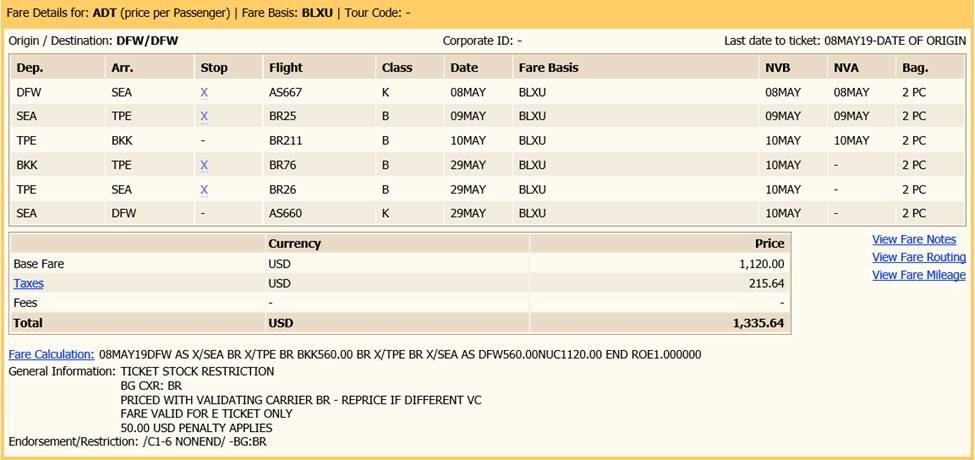 Example 3: ITINERARY: LAX-(BR)-TPE-(BR)-BKK-(BR)-TPE-(BR)-LAX – not a through fare but all space on BR The commission for below itinerary with fare breaks in TPE: 8% commission for BR through fare (LAX-TPE-LAX): ($2585 + $2585) x 8% 3% commission for sector fares (TPE-BKK-TPE): ($587.91 + $518.25) x 3% 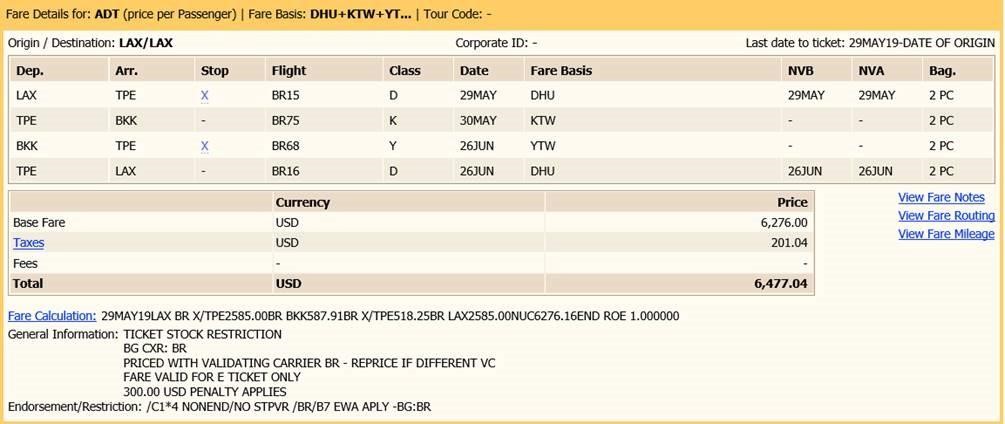 Class of Service Fare Basis Booking Class Code Commission Royal Laurel Class (Mileage Fare) COU/CU/CON/CN C 25% Royal Laurel Class (Routing Fare) C- C 25% Royal Laurel Class J- J 15% Royal Laurel Class D- D 10% Premium Economy Class K- K 15% Premium Economy Class L- L 15% Premium Economy Class T- T 15% Premium Economy Class P- P 8% Economy Class Y- Y 15% Economy Class B- B 8% Economy Class M- M 8% Economy Class H- H 8% Economy Class Q- Q 8% Economy Class S- S 8% Economy Class W- W 8% Economy Class V- V 8% 